Sternschritt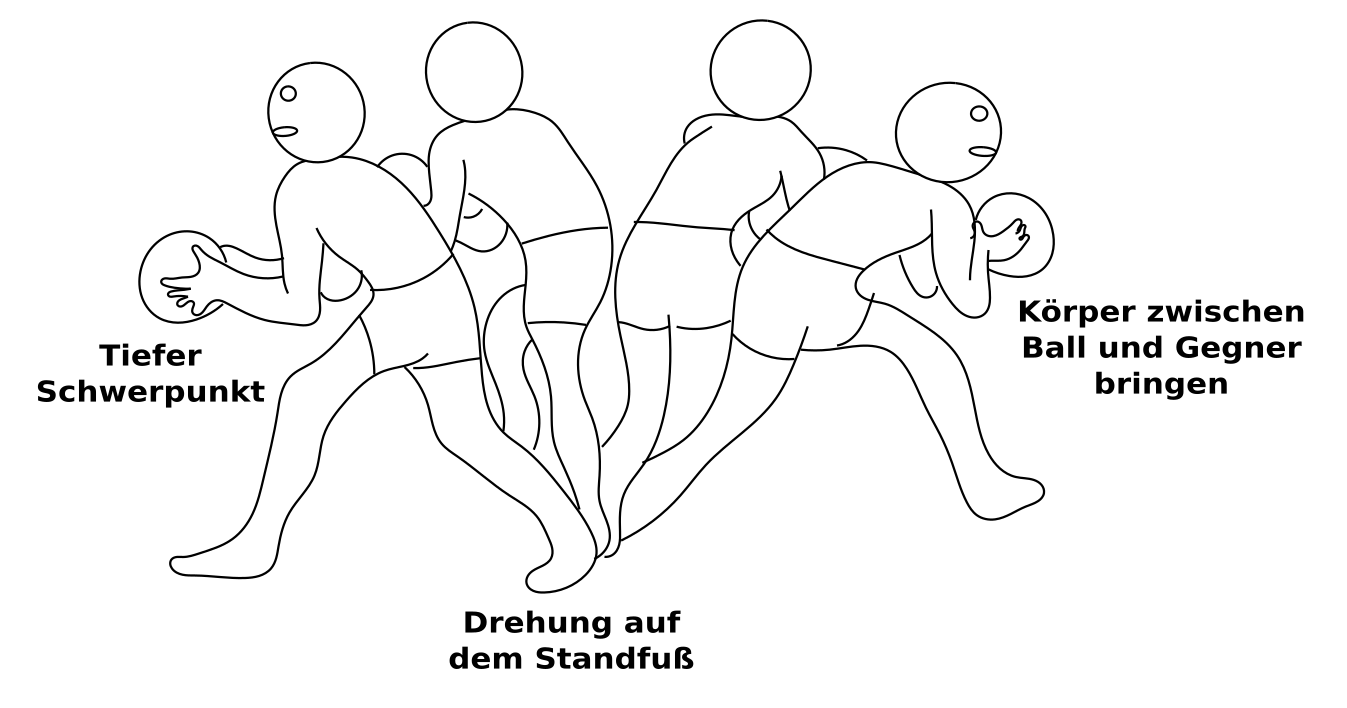 